               Министерство образования и науки РДВсероссийский Урок мужества, посвященный 75- летию освобождения Сталинграда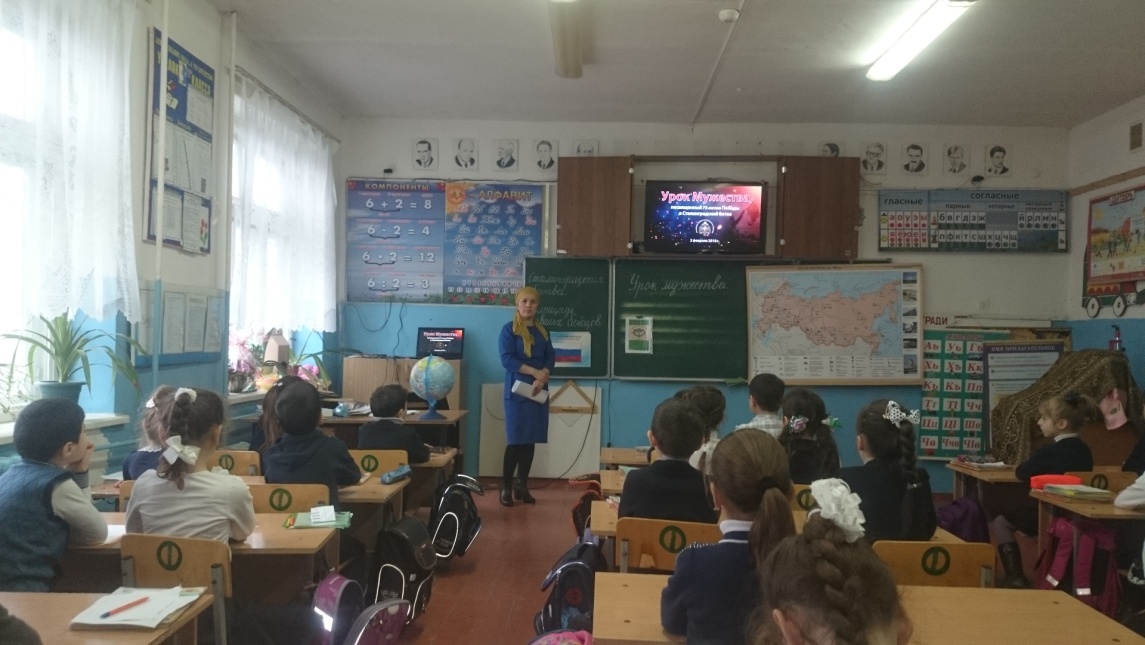 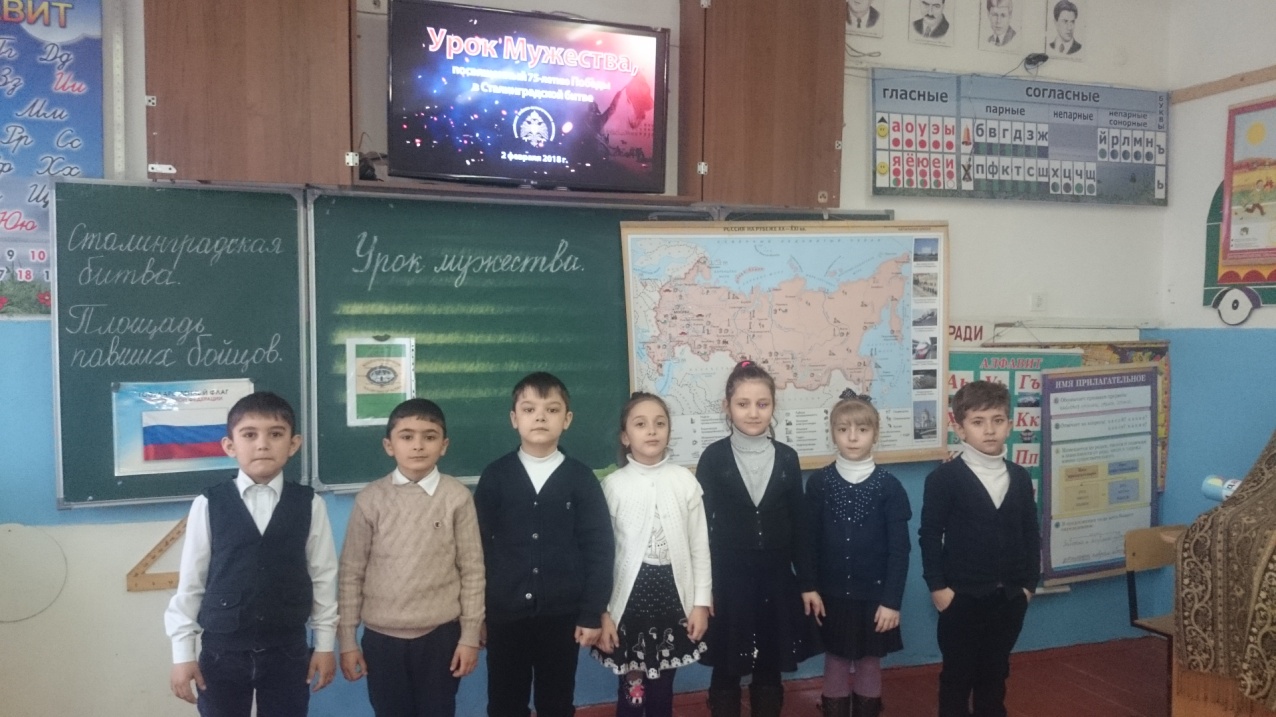                                             Провела учитель начальных классов                                                         Халибекова Фарзилат Рамазановна                                  2018г.  г. Дагестанские ОгниКлассный час «Урок мужества. Сталинградская битва. Площадь Павших борцов»Цель: сформировать представление о мужестве, долге, чести, ответственности, нравственности, понимание того, что без патриотизма невозможно привести Россию к возрождению.Задачи:
1) познакомить с героическими и трагическими страницами истории Отечества; достопримечательностью г. Волгограда – площадью Павших борцов.2) воспитывать уважение молодёжи к ветеранам, подвигам военнослужащих, защитников Отечества, осознание необходимости увековечения памяти павших героев;
3) способствовать формированию у молодёжи готовности к защите Родины.Ход классного часа.I. Организационный моментII. Определение темы урокаУчащийся:Мужество – это не мода,Скорая, быстротечная,Мужество – суть мужчины,Прочная, долгая, вечная.Если зернышко смелостиС почвой подружится.Вызреет в пору спелостиЗернышко колосом мужества.Учитель:
- Ребята, как вы понимаете строки этого стихотворения?(ответ учащихся)Учитель:
-Как вы считаете, какого человека можно назвать мужественным?-Давайте выстроим ассоциативный ряд, что такое мужество?(ответ учащихся, на доске идет запись слов)Учитель:
- Итак, ребята, какова тема нашего занятия? Учащийся:-Сегодня мы поговорим о мужестве. III. Открытие нового знанияУчитель:
- Назовите события, когда людям нашей Отчизны приходилось быть особенно мужественными.Учащийся:
- Во время Великой Отечественной войны, во время войны в Афганистане и Чечне.
Учитель:
 - У времени есть своя память – история. И потому мир никогда не забывает о трагедиях, потрясших планету в разные эпохи, в том числе и о жестоких войнах, уносивших миллионы жизней, отбрасывавших назад цивилизации, разрушавших великие ценности, созданные человеком. Прошло много лет, как закончилась Великая Отечественная война, но эхо ее до настоящего времени не затихает в людских душах. Да, у времени своя память.Учащийся:
Перед нашей Родиной мы сочтемся славою,Все кто кровью собственной породнился с ней.Шла война великая, шла война кровавая 1418 дней.Вас война отметила метиной особою,В жизни не было ничего трудней,Метиной особою, самой высшей пробою  - 1418 дней.Наградила вас она фронтовым содружеством,Не было содружества крепче и родней,Под огнем, под пулями закаляла мужество – 1418 дней.Сколько горя вынесло ваше поколение,Каждый день теряли вы фронтовых друзей,Каждый день, задумайтесь, день поминовения – 1418 дней.Вами было сделано все во имя Родины.И еще послужим мы Родине своей,Все теперь под силу нам, если вами пройдено 1418 дней!Учащийся: -27 миллионов павших, не вернувшихся с кровавых полей войны посвящается.Учащийся: -Славным ветеранам Великой Отечественной, выстоявшим, победившим, подарившим миру жизнь и счастье, посвящается…Учащийся: -Поколению, вступающему в жизнь, посвящается…Учащийся: -На сегодняшнем занятии мы продолжим рассказ об одной из величайших битв русского народа за свою Родину, о сражении, которое стало символом величия духа нашего народа. Мы посвящаем это занятие Сталинградской битве, а также месту, напрямую связанному с эти событием, – площади Павших борцов.Музыкальная вставка «Поклонимся великим тем годам…» Н.Н.ДобронравоваУчащийся:  -Лето 1942 года. Воспользовавшись отсутствием II фронта на западе, враг сосредоточил на востоке огромные силы, прорвал фронт и устремился к Воронежу, Кавказу, Сталинграду.Учащийся: -С прорывом ударной группировки противника в большой излучине Дона боевые действия вступили в новый этап. Началась величайшая битва за Сталинград. Она продолжалась 6,5 месяцев и делится на 2 периода:Оборонительный — на подступах к городу и в самом городе (с 17 июля до 18 ноября 1942 г.).Контрнаступление советских войск (с 19 ноября по 2 февраля 1943 г.).Гулко катится в кровавой мгле
Сотой атаки вал
Злой и упрямый, по грудь в земле
Насмерть солдат стоял.
Знал он, что нет дороги назад,
Он защищал Сталинград,
Танк на него надвигался, рычал
Мукой и смертью грози.
Он, притаившись в канаве, сплеча
Танки гранатой разил.
Пулю за пулю. Снаряд за снаряд
Он защищал Сталинград.Учащийся: -В боях за Сталинград сражались наши соотечественники! Война завершилась, но мы должны иметь любую возможность, чтобы вспомнить о погибших в той лютой ненавистной нам войне. Почтим их память минутой молчания.Учащийся:  -Сегодня город, именем которого названа битва, носит другое имя — Волгоград. Город стал музеем. Многочисленные памятники напоминают нам об этих днях. Учащийся: -У стен Сталинграда 200 дней и ночей происходило величайшее сражение, которое 2 февраля завершалось крупным разгромом вражеских войск. Вот почему подвиг Сталинграда вызывал и вызывает до сих пор восхищение народов планеты и является символом мужества. Учащийся:И. Мордовина Волгоград.
Раскинулся вдоль Волги Волгоград, 
Среди степей цветущий нежный сад. 
Проспекты, улицы, тенистый мир аллей... 
Любимый город, нет тебя родней! 
Я с детства помню каждый уголок, 
Ты от столицы Родины далёк. 
Стоишь на дальних южных рубежах. 
Не раз за сотни лет ты утопал в слезах. 
Скорбел о павших воинах в бою, 
О тех, кто Родину не предавал свою. 
Стоишь ты словно гордый великан, 
Мамаев возвенчал тебя седой курган. 
Цветенье абрикосовых садов, 
Ковыль, полынь, разгул шальных ветров, 
Трамвайчик, что грохочет под землёй.
Я в нём, как много лет назад, спешу домой. 
Степной простор и синева небес: 
Здесь моё детство, мать, седой отец. 
Здесь Волга-матушка, здесь вольная земля, 
В бездонных снах сюда летит душа моя.Учащийся:-Город-герой на Волге широко известен миру. Совершим заочное путешествие по одному из памятных мест города-героя Волгограда.Учитель:Площадь Павших борцов-От центральной набережной Волгограда, пройдя сквозь Аллею героев, попадаем на площадь Павших Борцов. Эта площадь простирается на 274 метра в длину – на данный момент площадь Павших Борцов является самой большой площадью города. Здания формируют вокруг площади Павших Борцов в Волгограде своеобразный архитектурно-культурный ансамбль: театр «НЭТ», крупнейшие гостиницы города «Интурист» и «Волгоград», здание ЦУМа и главпочтамт образуют площадь в форме буквы Т. Площадь Павших борцов имеет многолетнюю историю, которая, по некоторым данным, исчисляется не одной сотней лет. Доподлинно известно, что до конца 19 века здесь находился рынок – по периметру площадь была заставлена складами и лавками местных торговцев. Затем площадь получила новое название – Александровская, в честь убитого царя Александра II. А спустя еще несколько лет на территории площади Павших Борцов Волгограда «вырос» Александро-Невский кафедральный собор – главный городской собор. Примерно в то же время рядом возник соборный сквер. В революционное для страны время площадь служила для митингов и народных демонстраций. С  этой же площади отправлялись революционеры на защиту Красного Царицына – позднее был установлен обелиск защитникам Красного Царицына, создана братская могила. В память о борцах за революцию, Александровская площадь была вновь переименована: теперь уже в площадь Павших борцов. Но в 1942 году в город вновь пришла война, и площадь снова превратилась в отправной пункт солдатских отрядов на фронт. После того, как фашистская армия вошла в город, площадь Павших Борцов стала эпицентром кровопролитных сражений. Именно здесь прошли самые значимые для истории события: здесь сражалась знаменитая 13-я гвардейская дивизия Родимцева, тут же, в подвале Универмага, был взят в плен фельдмаршал Паулюс. Позднее рядом с братской могилой защитникам Красного Царицына, были захоронены и советские солдаты. Также на площади Павших борцов в Волгограде создана братская могила, в которой захоронены трое солдат – татарин, русский и испанец. В память о защитниках Сталинграда на площади был установлен вечный огонь.В огне войны выжил многолетний тополь, сплошь укрытый ранами от снарядов – в 1957 году он приобрел статус природно-исторического памятника. После войны площади потребовалось серьезное восстановление. IV. Подведение итогов.Учитель:- Ребята расскажите, что вам больше всего запомнилась на сегодняшнем уроке? Какие вы для себя сделали выводы?(ответ учащихся)Учитель:
- Была война, была победа. И за то, что мальчики наши знают о войне только понаслышке, спасибо мы можем сказать и нашим ветеранам, которые испытали все тяготы войны и выжили, завоевав победу. Это ваши прадедушки или пра-прадедушки.Учащиеся исполняют песню " Прадедушка ", муз. А. Ермолов, сл. М. Загот.1
Я на свете недавно живу 
И историю знаю по книжкам, 
Но зато про большую войну 
Я живые рассказы слышу. 

Есть на свете один человек, 
Он всегда говорит мне правду. 
И в душе остаётся след - 
Остаётся со мной мой прадед! 

Припев: 
Прадедушка, прадедушка, он всю прошёл войну, 
От Волги и до самого Берлина. 
Прадедушка, прадедушка, он защищал страну, 
Он защищал жену свою и сына.Прадедушка, прадедушка, он жизнью рисковал, 
Чтоб опять запели в небе птицы, 
И стало небо голубым, и смех не угасал, 
И чтобы мне на белый свет родиться, 
И чтобы мне на белый свет родиться!2
Он так рано ушёл на войну, 
Был, как я, он в военные годы, 
Побывать довелось и в плену,
И пройти сквозь огонь и воду.Он защитником Родины стал, 
Хоть совсем ещё был мальчишкой, 
И победу завоевал,
И с победою к дому вышел!Припев.3
Я прадедушкой очень горжусь, 
Мне пример его - в жизни подмога, 
Но из сердца не выкинуть грусть - 
Трудной стала его дорога.У меня всё ещё впереди, 
И свой путь выбирать мне надо. 
Но хочу я его пройти, 
Как по жизни прошёл мой прадед!